GJEOGRAFINjësiamësimore—INDUSTRIA  NË  R M VMjetet mësimore-harta e RMV,fotografi të ndryshme  për industrin,prodhimet industriale.Qellimim mësimor:tëfitojnnjoheripërkarakteristikatkryesoretë industries në RMV.                          tënjihenmëdegët industrial në RMV.tëkuptojn se ngavaretzhvillimi I industrisnë RMV.të fitojnë njohuri për prodhimet që meret metalurgjia e zezë dhe të ngjyrosur.tëfitojnënjohurimbiindustrinë e tekstilit, ushqimoredhedegëvetjera industrial.tënjihen me fabrikatmëtënjohuraqëegzistojnënëvendintonëpërindustrinëushqimor.ZhvillimimësimorIndustriaështëdegë e rëndësishmepërzhvilliminekonomik e cilandahetnëindustritërëndëdhetëlehtë.Industriakarëndësisepsengaajosigurohennevojatëndryshmepërpopullsinë.Industriasiguronmjeteagrotehnikepërbujqësi, mjetepërkomunikacion, përshëndetsi, përarsim, përturizëm, ushqimpërpopullsinë, blegtorietj.Nëindustrinë e rëndëbazikebëjëpjesë: industria e metalurgjisësëzezë, industria e metalevetëngjyrosura, industria e përpunimittëmetaleve, industriamakinerike, elektroindustriadheindustria e rëndëkimike.Nëindustrinë e lehtëbëjnëpjesë: industria e tekstilit, ushqimore, tëlëkurave, e gomës, e këpucëve, e përpunimittëdruritdheletrës, e përpunimittëduhanit, industria e lehtëkimike, grafike, industria e materialevendërtimor. Industria e metalurgjisëndahet: metalurgjitëzezëdhetëngjyrosur. Kjoindustribënshkrirjen e xehevedhepërpunonmetale.Metalurgjia e zezëbënshkrirjedheprodhimin e hekurittëpërpunuar.Industria e prodhimittëhekuritdheçelikutkryesishtgjindetnëShkupsiçështëStilko, JugohromnëTetov, EniklitnëFeni-MaknëKavadar.Metalurgjia e ngjyrosurmerret me shkrirjendhepërpunimin e metaleve me ngjyra e sidomos me përpunimin e plumbit, zingutetj. Kjoindustri sot nukfunksiononpërshkaktëproblemevefinansiarenëvendintonë.Nëvitet e funditfabrikatmëtërëndësishmepërpërpunimin e metalevekanqenë: Fakom – Shkup, MetalskiZavod – Shkupetj.Elektroindustriaprodhonkabllopërdistribuimin e rrymëselektrike, akumulator, material elektroizoluese, aparateamviseetj.Industria e rëndëkimikemeret me prodhimin e acideve, plehraveartificiale, masaveplastikeetj.FabrikamëtënjohurajanëOhis – Shkup, Alkaloid – Shkupetj.Industria e tekstilitndahetnëdygrupe: përprodhimin e fijevedheprodhimin e pëlhurave. Përkëtopërdorenlëndëtëndryshme: pambuku, leshi, mëndafshi, fijesintetikeetj.Industria e lehtëkimikeprodhonbarrërat, preparatekozmetike, ngjyrëra, sapune, detergjenteetj.Industriapër material ndërtimorprodhonçimento, gips, tulla, gëlçërë, qeramikëetj.Industria e druritdhe e letrëspërpunondrurinnëformëdrasash, parketesh, shferpllakave, mobiljeje, etj.Industriaushqimoremerret me prodhimengamiellidhebrumigjithashtusiguronlëndëtë para ngaprodhimetbujqësoredheblegtorale.Nëvendintonëështëzhvilluarindustria e blurjesdhepjekjes, e vajit, e konzervimit, e qumështitdheprodhimevetëqumështit, mishit dheprodhimevetë mishit, pijevealkoolikedhejoalkoolikeetj. Ndërpijetalkoolikemëtepërprodhohenvera, birra, rakia, lengjetëndryshmedheshurupe. PijetjoalkoolikemëteperprodhohennëShkup, Prilep, Resnje, Ohëretj.Vendetmëtëmëdhapërprodhimin e verësdherakisgjendennëKavadarVerariaTIkvesh, Gjevgjeli Vino jug etj.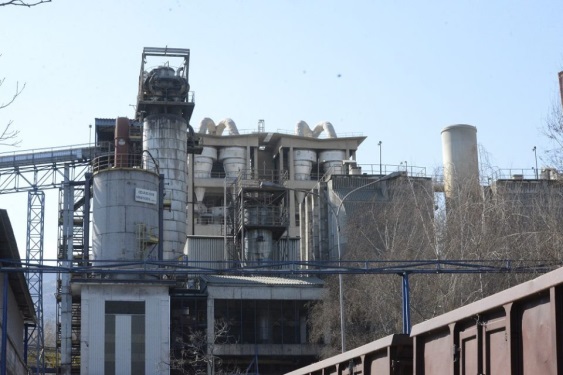 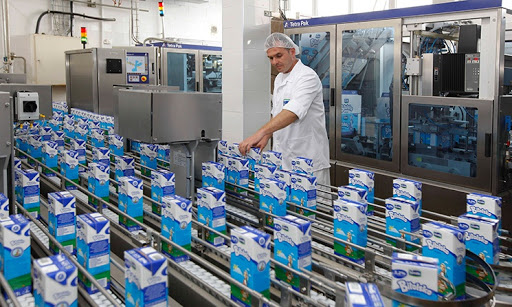 Fabrikapërprodhimin e çimentosUsje- ShkupIndustriaqumshtore Bi Milk – Manastir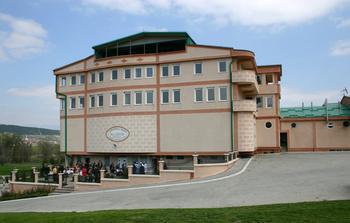 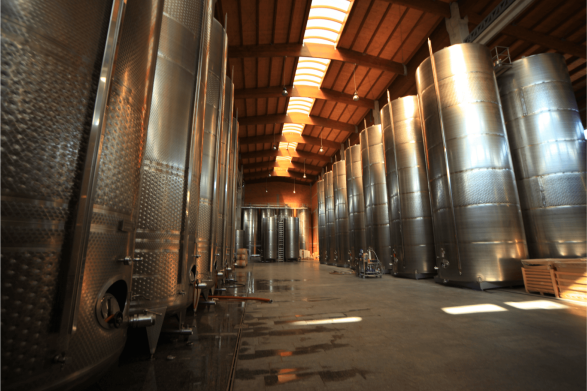 Industria e produktevengamishiUka – ShkupBodrumipërruajtjen e veresTikvesh–KavadarPërgjigjupyetjevevijuese:Cilatdegëindustrialebëjnëpjesënëindustrinë e rëndë?Me çfarëprodhimimeretmetalurgjia e zezëdhe e ngjyrosur?Çfarë prodhime prodhon elektroindustria?Me çka meret industria e rëndë kimike?Cilat degë industriale bëjnë pjesë në industrin e lehtë?Me çka meret industria ushqimore?